Целевая группа: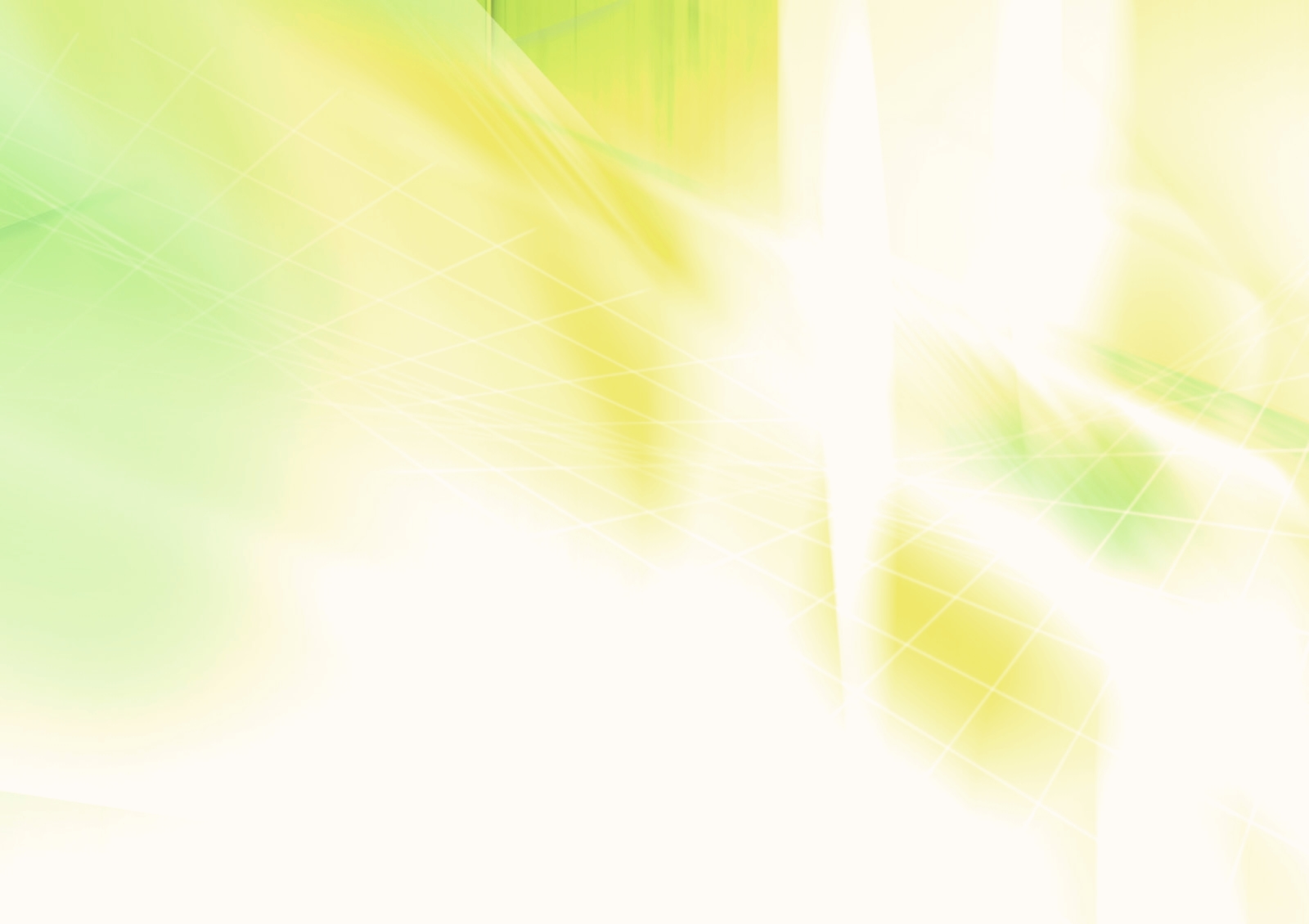 